J’inscris les rêves que j’ai pour mon avenir : chemin Ma personneJ’inscris les rêves que j’ai pour mon avenir : chemin Mes études, mon travailJ’inscris les rêves que j’ai pour mon avenir : chemin Mon réseau J’inscris les rêves que j’ai pour mon avenir : chemin Chez moi J’inscris les rêves que j’ai pour mon avenir : chemin Ma communautéChemin Ma personneChemin Ma personne   Thème                                             Mon rêveDate où j’ai inscrit ce rêve 1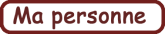 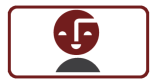 Chemin Mes études,          mon travail Chemin Mes études,          mon travail    Thème                                             Mon rêveDate où j’ai inscrit ce rêve 2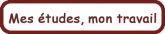 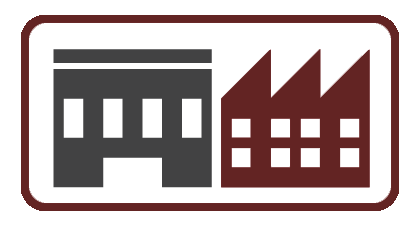 CheminMon réseauCheminMon réseau   Thème                                             Mon rêveDate où j’ai inscrit ce rêve3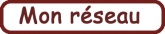 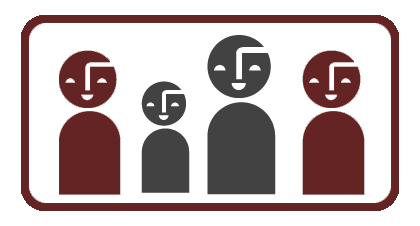 CheminChez moiCheminChez moi   Thème                                             Mon rêveDate où j’ai inscrit ce rêve4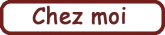 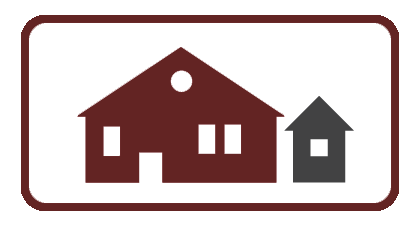 CheminMa communautéCheminMa communauté   Thème                                             Mon rêveDate où j’ai inscrit ce rêve5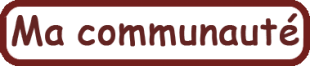 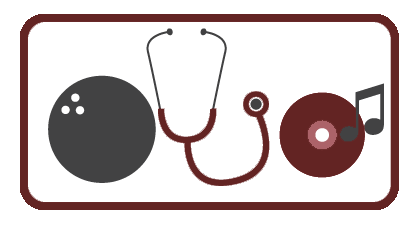 